РЕСПУБЛИКА  КРЫМНИЖНЕГОРСКИЙ  СЕЛЬСКИЙ  СОВЕТР Е Ш Е Н И Е38-й сессии 1-го созыва«17» февраля 2016 г.                                              №229                                          пгт. НижнегорскийОб утверждении Положения о муниципальном дорожном фонде муниципального образования Нижнегорское сельское поселение Нижнегорского района Республики КрымВ соответствии со статьей 179.4 Бюджетного кодекса Российской Федерации, Федеральным законом от 08.11.2007 N 257-ФЗ "Об автомобильных дорогах и о дорожной деятельности в Российской Федерации и о внесении изменений в отдельные законодательные акты Российской Федерации", Федеральным законом от 06.10.2003 N 131-ФЗ "Об общих принципах организации местного самоуправления в Российской Федерации, Уставом муниципального образования Нижнегорское  сельское поселение Нижнегорского района Республики Крым, Нижнегорский сельский совет РЕШИЛ:Создать дорожный фонд муниципального образования Нижнегорское сельское поселение Нижнегорского района Республики Крым.Утвердить Положение о дорожном фонде муниципального образования Нижнегорское сельское поселение Нижнегорского района Республики Крым (прилагается).Утвердить Порядок формирования и использования бюджетных ассигнований дорожного фонда муниципального образования Нижнегорское сельское поселение Нижнегорского района Республики Крым (прилагается).Обнародовать настоящее решение путем его вывешивания на доске объявлений Нижнегорского сельского совета.Контроль за исполнением настоящего решения возложить на постоянную комиссию по бюджетно-финансовым вопросам.        Председатель сельского совета                                                                              А.А. КоноховПриложение №1 к решению сессии Нижнегорского сельского совета Нижнегорского района Республики Крымот 17.02. 2017 № 229Положение о муниципальном дорожном фонде Нижнегорского сельского поселения Нижнегорского района Республики Крым1. Общие положенияНастоящее Положение о муниципальном дорожном фонде Нижнегорского  сельского поселения Нижнегорского района Республики Крым (далее - Положение) разработано в соответствии с пунком 5 статьи 179.4 Бюджетного кодекса Российской Федерации, Федеральным законом от 06.10.2003г. № 131-ФЗ «Об общих принципах организации местного самоуправления в Российской Федерации» целях определения порядка формирования и использования бюджетных ассигнований дорожного фонда Нижнегорского сельского поселения Нижнегорского района Республики Крым (далее - дорожный фонд муниципального образования).Дорожный фонд сельского поселения - часть средств бюджета Нижнегорского сельского поселения Нижнегорского района Республики Крым, подлежащих использованию в целях финансового обеспечения дорожной деятельности в отношении автомобильных дорог общего пользования местного значения Нижнегорского сельского поселения Нижнегорского района Республики Крым (далее - автомобильные дороги), а также капитального ремонта и ремонта дворовых территорий многоквартирных домов, проездов к дворовым территориям многоквартирных домов населенных пунктов, расположенных на территории Нижнегорского сельского поселения Нижнегорского района Республики Крым (далее - дорожная деятельность).Средства дорожного фонда сельского поселения имеют целевое назначение и не подлежат изъятию или расходованию на нужды, не связанные с обеспечением дорожной деятельности.2. Порядок формирования дорожного фонда сельского поселения2.1. Объем бюджетных ассигнований дорожного фонда сельского поселения утверждается решением сессии Нижнегорского сельского совета Нижнегорского района Республики Крым о бюджете сельского поселения на очередной финансовый год и плановый период (далее - местный бюджет) в размере не менее прогнозируемого объема доходов, подлежащих зачислению в местный бюджет, от:акцизов на автомобильный бензин, прямогонный бензин, дизельное топливо, моторные масла для дизельных и (или) карбюраторных (инжекторных) двигателей, производимые на территории Российской Федерации;платы в счет возмещения вреда, причиняемого автомобильным дорогам транспортными средствами, осуществляющими перевозки тяжеловесных и (или) крупногабаритных грузов;денежных взысканий (штрафов) за нарушение правил перевозкикрупногабаритных и тяжеловесных грузов по автомобильным дорогам;платы за оказание услуг по присоединению объектов дорожного сервиса к автомобильным дорогам;уплаты государственной пошлины за выдачу специального разрешения на движение по автомобильным дорогам транспортных средств, осуществляющих перевозки опасных, тяжеловесных и (или) крупногабаритных грузов;безвозмездных поступлений от физических и юридических лиц, в том числе добровольных пожертвований на финансовое обеспечение дорожной деятельности;денежных средств, поступающих от уплаты неустоек (штрафов, пеней), а также от возмещения убытков муниципального заказчика (наименование муниципального образования), взысканных в установленном порядке в связи с нарушением исполнителем (подрядчиком) условий муниципального контракта или иных договоров, финансируемых за счет бюджетных ассигнований дорожного фонда, или в связи с уклонением от заключения таких контрактов или иных договоров;денежных средств, внесенных участником конкурса или аукциона, проводимых в целях заключения муниципального контракта, финансируемого за счет средств дорожного фонда сельского поселения, в качестве обеспечения заявки на участие в таком конкурсе или аукционе в случае уклонения участника конкурса или аукциона от заключения такого контракта и в иных случаях, установленных законодательством Российской Федерации;платы по соглашениям об установлении частных сервитутов в отношении земельных участков в границах полос отвода автомобильных дорог в целях строительства (реконструкции), капитального ремонта объектов дорожного сервиса, их эксплуатации, установки и эксплуатации рекламных конструкций;платы по соглашениям об установлении публичных сервитутов в отношении земельных участков в границах полос отвода автомобильных дорог в целях прокладки, переноса, переустройства инженерных коммуникаций, их эксплуатации;поступлений в виде субсидий из бюджетов бюджетной системы Российской Федерации на финансовое обеспечение дорожной деятельности в отношении объектов дорожного фонда сельского поселения, автомобильных дорог;поступлений в виде межбюджетных трансфертов из бюджетов бюджетной системы Российской Федерации на финансовое обеспечение дорожной деятельности в отношении автомобильных дорог;бюджетных кредитов, полученных Нижнегорским сельским поселением Нижнегорского района Республики Крым из бюджета Республики Крым на строительство, реконструкцию, капитальный ремонт, ремонт и содержание автомобильных дорог;использования имущества, входящего в состав автомобильных дорог;передачи в аренду земельных участков, расположенных в границах полосы отвода автомобильных дорог и предназначенных для размещения объектов дорожного сервиса.2.2. Объем бюджетных ассигнований дорожного фонда сельского поселения подлежит корректировке в очередном финансовом году с учетом разницы между фактически поступившим в отчетном финансовом году и прогнозировавшимся при его формировании объемом указанных в пункте 2.1. настоящего Положения доходов, путем внесения в установленном порядке изменений в бюджет Нижнегорского сельского поселения Нижнегорского района Республики Крым, на очередной финансовый год и на плановый период.Бюджетные ассигнования дорожного фонда сельского поселения, не использованные в текущем финансовом году, направляются на увеличение бюджетных ассигнований дорожного фонда сельского поселения в очередном финансовом году.Формирование ассигнований дорожного фонда сельского поселения на очередной финансовый год и плановый период осуществляется в соответствии с Бюджетным кодексом Российской Федерации, а также муниципальными правовыми актами, утверждающими порядок составления местного бюджета и порядок ведения реестра расходных обязательств Нижнегорского сельского поселения Нижнегорского района Республики Крым .Приложение №2 к решению сессии Нижнегорского  сельского совета Нижнегорского района Республики Крымот 17.02. 2017 №229Порядок формирования и использования средств дорожного фонда муниципального образования Нижнегорское сельское поселение Нижнегорского района Республики КрымНастоящий Порядок устанавливает правила формирования и использования средств дорожного фонда муниципального образования Нижнегорское сельское поселение  Нижнегорского района Республики Крым (далее - Фонд).Для целей настоящего Порядка используются понятия, установленные Положением о создании Фонда.Формирование средств Фонда осуществляется при подготовке проекта решения о бюджете Нижнегорского сельского поселения Нижнегорского района Республики Крым на очередной финансовый год.Объем средств Фонда на очередной финансовый год утверждается в размере не менее прогнозируемого объема средств, установленных пунктом 4 Положения о создании дорожного фонда.Порядок использования средств дорожного фонда сельского поселения          5.1 Распределение бюджетных ассигнований дорожного фонда сельского поселения на очередной финансовый год и плановый период осуществляется по следующим направлениям:изыскательские, проектные, сметные, экспертные, научно- исследовательские, опытно-конструкторские и внедренческие работы в сфере дорожного хозяйства;строительство и реконструкция автомобильных дорог;          - капитальный ремонт и ремонт автомобильных дорог;          - деятельность по содержанию автомобильных дорог;инвентаризация, паспортизация, диагностика, обследование автомобильных дорог и искусственных сооружений на них, проведение кадастровых работ, регистрация прав в отношении земельных участков, занимаемых автомобильными дорогами, дорожными сооружениями и другими объектами недвижимости, используемыми в дорожной деятельности, аренда, выкуп земельных участков, объектов недвижимости, используемых в дорожной деятельности, возмещение их стоимости;оплата налогов и прочих обязательных платежей в части дорожного хозяйства;приобретение дорожно-эксплуатационной техники и другого имущества, необходимого для строительства, капитального ремонта, ремонта, содержания автомобильных дорог и искусственных сооружений на них;капитальный ремонт и ремонт дворовых территорий многоквартирных домов, проездов к дворовым территориям многоквартирных домов населенных пунктов, расположенных на территории Нижнегорского сельского поселения Нижнегорского района Республики Крым;оформление прав собственности на автомобильные дороги и земельные участки под ними;погашение задолженности по бюджетным кредитам, полученным Нижнегорским сельским поселением Нижнегорского района Республики Крым из бюджета Республики Крым на строительство, реконструкцию, капитальный ремонт, ремонт и содержание автомобильных дорог, а также осуществление расходов по обслуживанию долговых обязательств, связанных с использованием указанных кредитов;проведение иных мероприятий, направленных на финансовое обеспечение дорожной деятельности.Использование бюджетных ассигнований дорожного фонда сельского поселения осуществляется соответствующим главным распорядителем средств местного бюджета в порядке, предусмотренном бюджетным законодательством и в соответствии с доведенными бюджетными ассигнованиями на осуществление расходов по направлениям, указанным в пункте 5.1. настоящего Положения.Ответственность за целевое использование бюджетных ассигнований дорожного фонда сельского поселения несет главный распорядитель бюджетных средств.Главный распорядитель бюджетных средств ведет учет и анализ использованных средств дорожного фонда сельского поселения, а также составляет отчет об использовании средств дорожного фонда сельского поселения.Отчет об использовании средств дорожного фонда сельского поселения ежегодно предоставляется в Нижнегорский сельский совет Нижнегорского района Республики Крым одновременно с годовым отчетом об исполнении бюджета сельского поселения.Контроль за расходованием бюджетных ассигнований дорожного фонда сельского поселения осуществляется в соответствии с бюджетным законодательством, Уставом муниципального образования Нижнегорское сельское поселение Нижнегорского района Республики Крым и иными муниципальными правовыми актами.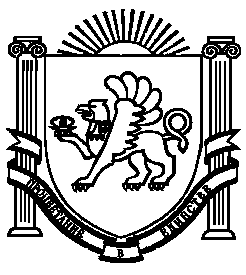 